Вариант №13Вариант №13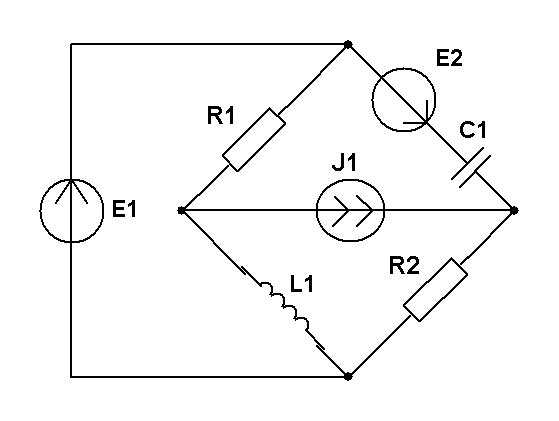 Составить две системы уравнений электрического равновесия для мгновенных и комплексных значений электрических величин.Для схемы задания 1 составить уравнения контурных  токов и узловых  напряжений и решить их для численных значений: R1=R2= XC1=100 Ом;XL1=25 Ом; 1=12 В, 2=18еj90   В, 1=0.1еj90 A.Для схемы задания 1 составить уравнения контурных  токов и узловых  напряжений и решить их для численных значений: R1=R2= XC1=100 Ом;XL1=25 Ом; 1=12 В, 2=18еj90   В, 1=0.1еj90 A.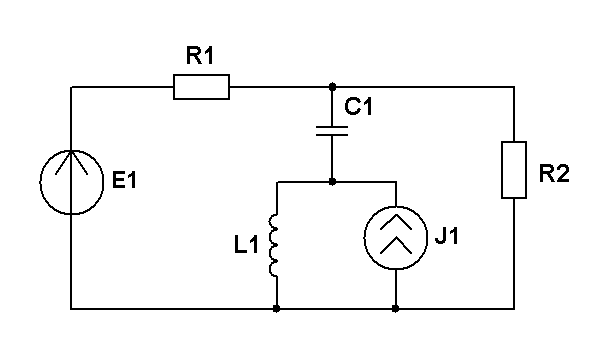 Е1=125 ВJ1=0,1 мАR1=R2=60 ОмXC= XL =36 ОмМетодом наложения определить ток в ветви с сопротивлением  R2.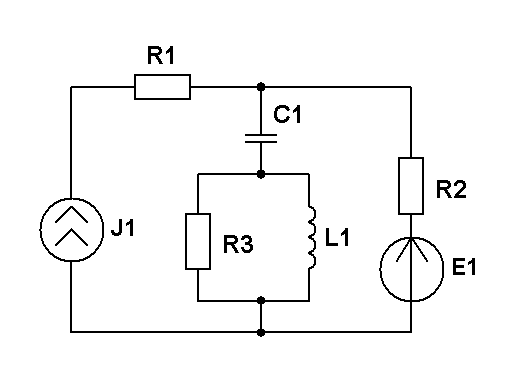 E1=100 ВJ1=0,1еj90 AR1=12 Ом; R2=40 ОмR3=10 ОмXL =60 ОмXC=16 ОмМетодом эквивалентного генератора рассчитать ток в ветви с  R2.